DOSSIER DE DEMANDE D’AIDE FINANCIERE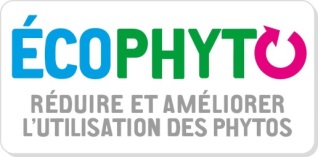 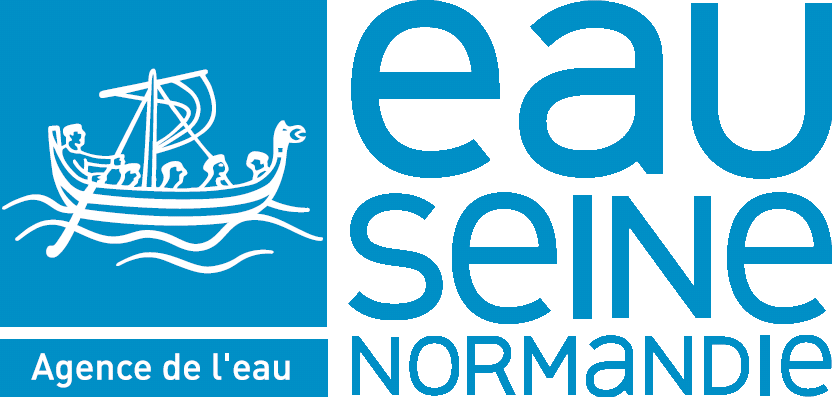 APPEL A PROJETS - ECOPHYTO II 2017REDUISONS L’UTILISATION DES PRODUITS PHYTOSANITAIRES DANS LE BASSIN SEINE-NORMANDIEIDENTIFICATION DU PORTEUR DE PROJETIDENTIFICATION DES PARTENAIRESPartenaire(s) porteur(s) de projet ayant déposé une demande associée à ce projet : …………………………………………………………………………………………………………………………………………………………………………CONTEXTE DU PROJETREALISATION ET MISE EN OEUVREBUDGET ET PLAN DE FINANCEMENTLorsque le projet fait intervenir un (ou plusieurs) animateur, indiquez pour chacun son nom, ses qualifications et son salaire chargé annuel, ainsi que l’augmentation prévue sur la durée du projet. Ces informations peuvent être récapitulées dans le tableau suivant :recapitulatif de la demandeIntitulé du projet : 	Porteur de projet :  	Coût global du projet : ................................................  €      HT -    TTC Planning de réalisation : Date prévisionnelle de début :        /         de fin:        	/        Priorité principale du projet :    Priorité 1          Priorité 2         Priorité 3          Priorité 4         Priorité 5          Priorité 6Objectif chiffré de réduction d’utilisation de produits phytosanitaires :L’objectif de réduction d’utilisation de produits phytosanitaires est établi     Oui         Non  Pour les projets concernant des groupes d’agriculteurs :Nombre d’agriculteurs impliqués : :          Coût du projet par exploitation et par an :  ...........  € / exploitation / an    Diagnostics d’exploitation (avec calcul d’IFT) réalisés en amont       Oui          Non  Quel est l’objectif collectif de réduction d’utilisation de produits phytosanitaires ? ................................................	Référence utilisée pour cet objectif (régional/exploitations/autres)  ................................................	Objectif de réduction d’utilisation de produits phytosanitaires individuel connu    Oui      NonLes conseils s’appuient sur des techniques et itinéraires issus de :    DEPHY          Autre – précisez ................................................	Contact - responsable du projetNOM et Prénom :  	Fonction : 	Téléphone :…………………………………………. Fax :	Courriel : 	identification de la structureNom :  	N° SIRET : 	Statut juridique : 	Raison sociale : 	Adresse du siège :  	Code Postal : ………………  Commune :	Téléphone :…………………………………………. Fax :	Courriel : 	identification du representant legal = Président ou autre personne désignée par les statutsNom et Prénom :  	Fonction : 	Téléphone :…………………………………………. Fax :	Courriel : 	missions de la structure porteuse de projet Détaillez en quelques lignes le domaine d’intervention de votre structure. Il ne s’agit pas encore de présenter les missions dans le cadre du projet déposéNom du partenaire – raison socialeTypeTypeNom du partenaire – raison socialeBénéficiaireAssocié1  Prestataire        Sans lien financier  Prestataire        Sans lien financier2  Prestataire        Sans lien financier  Prestataire        Sans lien financier3  Prestataire        Sans lien financier  Prestataire        Sans lien financier4  Prestataire        Sans lien financier  Prestataire        Sans lien financier5  Prestataire        Sans lien financier  Prestataire        Sans lien financier6  Prestataire        Sans lien financier  Prestataire        Sans lien financier7  Prestataire        Sans lien financier  Prestataire        Sans lien financier8  Prestataire        Sans lien financier  Prestataire        Sans lien financiermissions des structures partenairesDétaillez en quelques lignes le domaine d’intervention de la (des) structure(s) partenaire(s). Il ne s’agit pas encore de présenter les missions dans le cadre du projet déposé.intitule du projetcontexte du projetPrésentez les motivations qui sont à l’origine du projet et des partenariats. Afin de faciliter la compréhension, un bref historique sur les actions menées antérieurement sur le territoire sera apprécié.ZONE GEOGRAPHIQUE OU TERRITOIRE DE LOCALISATION DE(S) L’ACTION(S)Précisez le territoire ou les communes sur le(s)quel(s) se déroulera(ont) les actions Précisez les enjeux du territoire en termes de protection de  l’eauobjectifs du projet (Qualitatifs et quantitatifs)Présentez à l’échelle du projet global les objectifs ou les résultats attendus(ex : implantation de 15 ha en culture de chanvre, accompagnement technique d’un collectif de 10 agriculteurs, accompagnement d’une collectivité à l’acquisition de 20 hectares de foncier agricole sur une AAC, nombre de nouveaux hectares structurellement à bas intrants/nombre d’agriculteurs concernés…)indicateurs utilises pour le suivi du projetL’IFT réel est un indicateur obligatoire pour les projets d’accompagnement de groupes d’agriculteursDESCRIPTION DE(S) L’ACTION(S) ET LIVRABLES ATTENDUSPrésentez l’ensemble des actions et des sous-actions prévues dans le projet, et le calendrier prévisionnel de mise en œuvre. Il est important pour chaque sous-action de bien veiller à préciser : - les objectifs vises ou les résultats attendus -	 les acteurs impliqués par la sous-action (un ou plusieurs partenaires. Si plusieurs partenaires, le rôle de chaque acteur …)- l’échéance de réalisation-les livrables attendus Ci-après : un exemple de tableau de synthèse. Il s’agit d’une proposition de présentation. Ce tableau pourra le cas échéant être complété quelques lignes explicativesNature des dépensesObjectifsPartenaires impliquésRôle de chaque partenaireEchéanceLivrables attendusAction 1 : Ex : Promouvoir la réduction des phytosanitaires auprès des agriculteurs conventionnelsAction 1 : Ex : Promouvoir la réduction des phytosanitaires auprès des agriculteurs conventionnelsAction 1 : Ex : Promouvoir la réduction des phytosanitaires auprès des agriculteurs conventionnelsAction 1 : Ex : Promouvoir la réduction des phytosanitaires auprès des agriculteurs conventionnelsAction 1 : Ex : Promouvoir la réduction des phytosanitaires auprès des agriculteurs conventionnelsAction 1 : Ex : Promouvoir la réduction des phytosanitaires auprès des agriculteurs conventionnelsSous action 1Ex : Réalisation de diagnosticsRéalisation de 10 diagnosticsActeur 1Prise de contact, réalisation des diagnostics, synthèses …1er trimestre 2018- Liste des agriculteurs rencontrés- Exemplaire de l’ensemble des diagnostics individuels (points forts/points faibles, perspectives …)- Note de synthèse à l’échelle du territoire (points forts/points faibles, perspectives …)Sous action 2 Ex : Evénement de sensibilisationRéalisation de 5 évènements de sensibilisation :- 3 visites techniques (détails)- 2 essais matériels (détails)Acteur 1Organisation des 3 visites techniquesJuin 2018Ensemble des pièces justificatives inhérentes aux journées de sensibilisation (invitation, ordre du jour, feuille d’émargement, exemplaire des documents remis ou présentés …)Sous action 2 Ex : Evénement de sensibilisationRéalisation de 5 évènements de sensibilisation :- 3 visites techniques (détails)- 2 essais matériels (détails)Acteur 2Organisation des 2 essais matérielsFévrier 2018Ensemble des pièces justificatives inhérentes aux journées de sensibilisation (invitation, ordre du jour, feuille d’émargement, exemplaire des documents remis ou présentés …)Sous action 2 Ex : Evénement de sensibilisationRéalisation de 5 évènements de sensibilisation :- 3 visites techniques (détails)- 2 essais matériels (détails)Acteur 3Participation aux 5 événementsEnsemble des pièces justificatives inhérentes aux journées de sensibilisation (invitation, ordre du jour, feuille d’émargement, exemplaire des documents remis ou présentés …)Sous action 3 Action 2 :  Action 2 :  Action 2 :  Action 2 :  Action 2 :  Action 2 :  Sous action 1Sous action 2PLAN DE FINANCEMENT PREVISIONNELPLAN DE FINANCEMENT PREVISIONNELPLAN DE FINANCEMENT PREVISIONNELPLAN DE FINANCEMENT PREVISIONNELFinanceurs sollicitésMontant de la contribution attendue    HT -    TTC%Etat de la subvention(souhaitée, demandée, validée)Financeurs publicsFinanceurs publicsFinanceurs publicsFinanceurs publicsFonds européensEtatConseil RégionalCommunesAgence de l’eau Seine-NormandieAutres - précisez :  ……………………………………………………€….……………………€………………………€………………………€………………………€………………………€……..…%…..…%…..…%… ….%…..…%… ….%Financeurs privés - précisez: ……………………………………………………………€…… ….%Part d’autofinancement………………………€…… ….%PLAN DE FINAncement previsionnel par acteurPrésentez pour chaque acteur les montants sollicités par actions et mettre en corrélation les différentes sources de financements obtenus. Pour ce tableau, il n’est pas nécessaire d’aller à l’échelle de la sous-action.DépensesDépensesDépensesRecettesRecettesActionsActeursMontant en €  HT -  TTCFinanceurs sollicitésMontant en €   HT -  TTCAction 1 : Ex. Promouvoir la réduction des phytosanitaires auprès des agriculteurs conventionnelsActeur 110 000 € HTFonds EuropéenAction 1 : Ex. Promouvoir la réduction des phytosanitaires auprès des agriculteurs conventionnelsActeur 210 000 € HTEtatAction 1 : Ex. Promouvoir la réduction des phytosanitaires auprès des agriculteurs conventionnelsActeur 38 000 € HTAgence de l’eau Seine Normandie20 000 € HTAction 1 : Ex. Promouvoir la réduction des phytosanitaires auprès des agriculteurs conventionnelsActeur 38 000 € HTConseil Régional5 000 € HTAction 2 : Acteur 12 000 € HTConseil GénéralAction 2 : Acteur 32 000 € HTCommunesAction 2 : Acteur 32 000 € HTAuto – financement7 000 € HTAction 2 : Acteur 32 000 € HTAutres, précisez :Total32 000 € HTTotal32 000 € HTplan de financement previsionnel detailleIl s’agit ici de présenter pour chaque acteur et chaque agent impliqué dans le projet, les montants sollicités par actions et sous-actions et de mettre en corrélation les jours de travail correspondants et/ou les coûts journaliers retenus.Afin de faciliter l’envoi des données et l’instruction des dossiers, un tableau type sous format  .xls (excel) est disponible sur le site de l’Agence de l’eau Seine-Normandie. Il a vocation à servir de référence pour la rédaction de ce volet.  NOM et prénomQualificationsNombre de jours de travail dans le projetSalaire chargé annuelAugmentation prévue sur la durée du projet